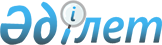 Об организации оплачиваемых общественных работ
					
			Утративший силу
			
			
		
					Постановление акимата города Костаная Костанайской области от 13 января 2009 года № 42. Зарегистрировано Управлением юстиции города Костаная Костанайской области 28 января 2009 года № 9-1-117. Утратило силу постановлением акимата города Костаная Костанайской области от 23 октября 2009 года № 2012 

      Сноска. Утратило силу постановлением акимата города Костаная Костанайской области от 23.10.2009 № 2012 , в соответствии со ст.27 Закона Республики Казахстан "О нормативных правовых актах", ст.31 Закона Республики Казахстан "О местном государственном управлении и самоуправлении в Республике Казахстан".

      В соответствии со статьями 7 , 20 Закона Республики Казахстан "О занятости населения", статьей 31 Закона Республики Казахстан "О местном государственном управлении в Республике Казахстан", постановлением Правительства Республики Казахстан от 19 июня 2001 года № 836 "О мерах по реализации Закона Республики Казахстан от 23 января 2001 года "О занятости населения", акимат города Костаная ПОСТАНОВЛЯЕТ:



      1. В соответствии с потребностью предприятий утвердить прилагаемый перечень организаций, виды и объемы общественных работ, организуемых для безработных в 2009 году.



      2. Государственному учреждению "Отдел занятости и социальных программ акимата города Костаная" руководствоваться данным постановлением при направлении безработных на общественные работы. 



      3. Организацию общественных работ производить на условиях, указанных в договоре на выполнение общественных работ, заключенном в соответствии с действующим законодательством, между государственным учреждением "Отдел занятости и социальных программ акимата города Костаная" и организациями, определенными в перечне. 

       

4. Государственному учреждению "Отдел финансов акимата города Костаная" осуществлять финансирование по бюджетной программе 451-002-100 "Общественные работы". 



      5. Постановления акимата города Костаная от 03 января 2008 года  № 3 "Об организации оплачиваемых общественных работ" (зарегистрировано в Реестре государственной регистрации нормативных правовых актов под номером 9-1-97, опубликовано в газете "Костанай" от 05 февраля 2008 года № 9), от 06 мая 2008 года № 1129 "О внесении дополнений в постановление акимата города Костаная от 03 января 2008 года № 3 "Об организации оплачиваемых общественных работ" (зарегистрировано в Реестре государственной регистрации нормативных правовых актов под номером 9-1-104, опубликовано в газете "Костанай" от 03 июня 2008 года № 42) считать утратившими силу.



      6. Контроль за исполнением настоящего постановления возложить на заместителя акима города Костаная М. Жундубаева. 



      7. Настоящее постановление вводится в действие по истечении десяти календарных дней после дня первого официального опубликования.       Аким города                                Г. Нурмухамбетов       СОГЛАСОВАНО Утвержден              

постановлением акимата 

города Костаная        

от 13.01.2009 № 42     Перечень организаций, 

виды и объемы общественных работ, 

организуемых для безработных в 2009 году продолжение таблицы 
					© 2012. РГП на ПХВ «Институт законодательства и правовой информации Республики Казахстан» Министерства юстиции Республики Казахстан
				№ Наименование организации 1 2 1 Государственное коммунальное предприятие "Тазалык

2000" акимата города Костаная государственного

учреждения "Отдел жилищно-коммунального

хозяйства, пассажирского транспорта и

автомобильных дорог акимата города Костаная" 2 Государственное коммунальное предприятие

"Костанай-Су" акимата города Костаная

государственного учреждения "Отдел

жилищно-коммунального хозяйства, пассажирского

транспорта и автомобильных дорог акимата города

Костаная" 3 Государственное коммунальное предприятие

"Теркомсоюз" акимата города Костаная

государственного учреждения "Отдел

жилищно-коммунального хозяйства, пассажирского

транспорта и автомобильных дорог акимата города

Костаная" 4 Государственное коммунальное предприятие "Парк

культуры и отдыха" акимата города Костаная

государственного учреждения "Отдел

жилищно-коммунального хозяйства, пассажирского

транспорта и автомобильных дорог акимата города

Костаная" 5 Государственное коммунальное предприятие

"Жилищно-эксплуатационная служба акимата города

Костаная государственного учреждения "Отдел

жилищно-коммунального хозяйства, пассажирского

транспорта и автомобильных дорог акимата города

Костаная" 6 Государственное коммунальное предприятие "Стикс"

акимата города Костаная государственного

учреждения "Отдел жилищно-коммунального

хозяйства, пассажирского транспорта и

автомобильных дорог акимата города Костаная" 7 Государственное коммунальное казенное предприятие

"Костанайская городская больница управления

здравоохранения Костанайской области" 8 Государственное коммунальное казенное предприятие

"Костанайский родильный дом" управления

здравоохранения акимата Костанайской области" 9 Государственное коммунальное казенное предприятие

"Дворец спорта отдела образования и спорта

акимата города Костаная" 10 Товарищество с ограниченной ответственностью

"Костанайзеленстрой" 11 Товарищество с ограниченной ответственностью

"АБЗ плюс" 12 Товарищество с ограниченной ответственностью

"СПЛАВ-Н" 13 Товарищество с ограниченной ответственностью

"Коммерческая фирма "Шебер" 14 Товарищество с ограниченной ответственностью

"Костанайский ЭнергоЦентр" 15 Акционерное общество "Международный аэропорт

"Костанай" 16 Общественный фонд "Помощь" Виды работ и услуг Объем

выполняемых 

работ и услуг в: Объем

выполняемых 

работ и услуг в: Виды работ и услуг нату-

ральных

пока-

зателях чело-

веко 

днях 3 4 5 Ручная очистка  городских

территорий, очистка от грязи,

мусора, снега, наледи. 

Очистка прибордюрной части от

мусора и снега.Очистка

остановочных площадок от мусора

и снега. 

Очистка тротуарных секторов,

побелка ограждения проезжей части

в виде бордюрного камня, косьба

газонов. 79120920

квадрат-

ных

метров 391920 Замер площади садово-огородных

участков. 

Участие в составлении актов на

факт проживания. 

Вручение уведомлений и судебных

повесток. 

Вручение напоминаний об имеющейся

задолженности. 120000

квадрат-

ных

метров 

2400  

штук 

600 штук 

6000 штук 2560 Текущее содержание микрорайонов:

Текстильный, Западный,

Элеваторный, Южный 

ежедневная санитарная очистка

(ручное подметание) скверов,

центральных улиц, входных групп

микрорайонов 

регулярный ручной сбор мусора

центральных улиц и входных групп

микрорайонов 

регулярная ручная погрузка и вывоз

мусора, песка, листвы 

периодическая ручная очистка и

побелка бордюрного камня 

ручной укос сорной травы улиц,

скверов (четыре раза за сезон) 

вырубка поросли и  приствольная

обрезка деревьев 

ручная побелка деревьев 

ручная погрузка и вывоз сорной

травы (четыре раза за сезон) 

ежедневное ручное скалывание и

очистка наледи центральных улиц и

входных групп микрорайонов 

ежедневная ручная погрузка и

вывоз наледи 597000

квадрат-

ных

метров 

597000

квадрат-

ных

метров 

220 тонн 

18500

погонных

метров 

41200

квадрат-

ных

метров 

1000 штук

900 штук 

2 тонны 

6200

квадрат-

ных

метров 

10 тонн 4140 Текущее содержание территории 

Притобольского парка-пляжа: 

регулярная очистка тротуаров от

снега 

регулярная побелка бордюрного

камня 

ежедневная уборка мусора 

покос травы (четыре раза за

сезон) 

взрыхление песка (три раза в

неделю) 

уборка туалета (три раза в неделю)

 

побелка туалета (один раз в месяц)

 

Текущее содержание Центрального

сквера: 

уборка и вывоз прошлогодней листвы

 

регулярная уборка и вывоз мусора 

покос травы (четыре раза за сезон)

 

периодическая побелка бордюрного

камня 

регулярная обрезка поросли 290

кубических

метров 

4500

погонных

метров 

135000

квадратных

метров 

42000

квадратных

метров 

70

гектаров 

1120

квадратных

метров 

102

квадратных

метра 

8370

квадратных

метров 

580

кубических

метров 

18000

квадратных

метров 

8000

погонных

метров 

2400 штук 6900 Регулярная уборка территории и

подвальных помещений жилого

сектора микрорайонов "Костанай-2",

"Наурыз" 

Периодическая уборка крыш домов 183300

квадрат-

ных

метров 

5700

квадрат-

ных

метров 5000 Регулярная уборка улиц и мест

общего пользования 75000

квадрат-

ных

метров 1905 Очистка чердачных и подвальных

помещений: 

вынос мусора с подвальных и

чердачных помещений 

уборка и вынос мусора с территории

больницы 

Ежемесячная побелка бордюр 

Окраска ограждений 

Регулярная уборка территории

городской больницы и прилегающих

участков 

Очистка канализационных колодцев 

Обустройство спортивной площадки 

Стрижка кустарников. 

Работа с социально-незащищенными

слоями населения: 

обслуживание больных граждан, не

имеющих определенного места

жительства 1,5 тонны

ежемесячно

 

45 тонн 

500 квадратных метров 

300 квадратных метров 

15000 квадратных метров 

11 штук ежемесячно 

800 квадратных метров 

1350 штук 

40 человек 738 Уборка в подвальных помещениях

главного корпуса и хозяйственных

зданий. 

Уборка в помещении овощехранилища,

электрических узлов. 

Уборка в подсобных помещениях. 

Косьба трав на территории

родильного дома два раза за сезон. 

 

Вывоз мусора и металлолома. 1600

квадрат-

ных

метров 

200

квадрат-

ных

метров 

100

квадрат-

ных

метров 

8000

квадрат-

ных

метров 

16 тонн 256 Ежедневная ручная уборка

территории от снега, наледи,

грязи, пыли, мусора. 

Уход за зелеными насаждениями и

цветочными клумбами. 

Покрытие и раскрытие ледового

поля. 

Периодическая уборка крыши от

снега. 870

квадрат-

ных

метров 

1420

квадрат-

ных

метров 

1800

квадрат-

ных

метров 

4000

квадрат-

ных

метров 196 Ручная уборка улиц и мест общего

пользования от случайного и

крупного мусора. 

Регулярная ручная очистка

прибордюрной части от снега,

наледи, грязи, пыли, мусора,

косьба газонов, периодическая

побелка бордюрного камня. 12205700

квадрат-

ных

метров 5040 Текущее содержание, регулярная и

периодическая уборка дорог и

тротуаров. 

Регулярная, периодическая, ручная

уборка прибордюрной части дорог. 

Регулярная, периодическая, ручная

побелка бордюрного камня. 

Регулярная и периодическая уборка

газонов от мусора, листвы и веток

с погрузкой в автотранспорт. 4598

погонных

метров 

1095

погонных

метров 

3942

квадрат-

ных метра

 

44 тонны 4590 Помощь в организации работы по

изготовлению деревянных

ограждений, 

детских площадок (песочницы,

"грибки"), дверных, оконных

блоков, плинтуса, обналички,

вагонки, отделка, шлифовка,

окраска деревянных конструкций. 2000

погонных

метров 

20 штук 

150

квадрат-

ных

метров 

5500

погонных

метров 1104 Ручная уборка улиц и мест общего

пользования от случайного и

крупного мусора; 

регулярная ручная очистка

прибордюрной части от снега,

наледи, грязи, пыли, мусора;

косьба газонов; 

побелка бордюрного камня. 12205700

квадрат-

ных

метров 5040 Ежемесячное снятие контрольных

показаний приборов учета. 

Выдача предупреждений о

своевременной оплате за

электроэнергию. 31476

абонен-

тов 

Ежеме-

сячно 4600 Уборка территории склада

горюче-смазочных материалов от

сухого травостоя. 

Покос и уборка скошенной травы. 

Работа по обваловке резервуарного

парка 115120

квадрат-

ных

метров 1060 Социальная работа по профилактике

синдрома приобретенного

иммунодефицита с непосредственным

контактом в группах риска: 

выдача гражданам из групп риска

средств профилактической защиты,

раздача специальной профилактичес 

кой информационно-образовательной

литературы и направлений в

лечебно-профилактические

учреждения 149000

штук 

1500 

штук 1610 